Male       29                Education       Bachelor in Biological Sciences & Biotechnologies                           Master in Biomedical Sciences (teaching language: English)                           Research in Cancer Cell Biology and Genetics (working language: English)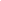 Experience       2004-2008            Bachelor Std.                   Biology Dept., Tsinghua Univ., Beijing                             2008-2010            Master Std.                       Leiden Univ., the Netherlands                             2010-2013            Researcher in Training   Leiden Univ., the Netherlands                             2013-2015            World Traveller                             2015.6-2015.8      Volunteer                           Positive Debt, Uganda                             2015.8-2015.9      Translator                          Huwu Steel Structure Co., EthiopiaPublications      An osteosarcoma zebrafish model implicates Mmp-19 and Ets-1 as well as                                                       reduced host immune response in angiogenesis and migration.
                              The activities of Smad and Gli mediated signalling pathways in high-grade                                   conventional osteosarcoma.Language         Chinese                                                      nativeProficiency      English, Dutch                                                fluent                            Italian, Spanish, German, French                mediumAwards/           2008    Tsinghua-LUMC Scholarship from Leiden Univ., the Netherlands
Scholarship     2010    Best presentation at Dutch Cancer Cell Biology Conference                              2011    Best presentation at PhD workshop of Leiden/Erasmus/Newcastle Uni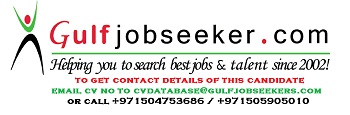 Gulfjobseeker.com CV No: 1478334